Муниципальное дошкольное образовательное учреждениеДетский сад комбинированного вида№10 «Дюймовочка»Картотека подвижных игрдля детей подготовительного  возраста.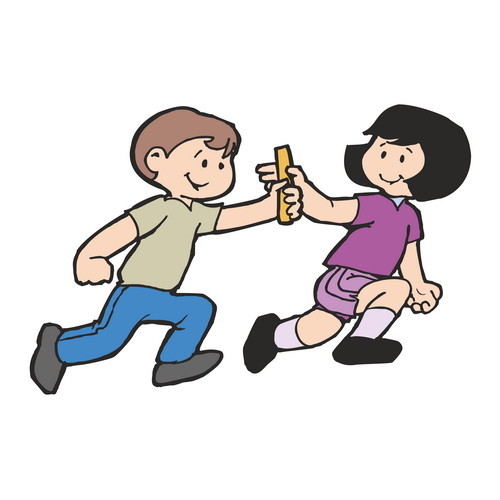 Инструктор по физической культуреКузнецова М.С.Саянск  2020 г.Подвижные игры.«Горелки»Цель: учить детей бегать в парах на скорость, начинать бег только после окончания слов. Развивать у детей быстроту движений, ловкость.Ход игры: Дети становятся в колонну парами. Впереди колонны на расстоянии 2-3 шагов проводится линия.  По считалке выбирается Ловишка. Он становится на линию спиной к остальным детям. Все стоящие парами говорят:«Гори, гори ясно,чтобы не погасло.Глянь на небо – птички летят,Колокольчики звенят.Раз, два, три – беги!»С окончанием слов дети стоящие в последней паре бегут вдоль колонны (один – справа, другой - слева0., стремясь схватиться за руки. Ловишка старается поймать одного из пары и соединить с ним руки.Если ловящий успел это сделать, он образует с пойманным новую пару и становится впереди колонны, а оставшийся без пары становится ловишкой. Если Ловишка не поймал, он остаётся в той же роли.Во время произнесения слов Ловишка не оглядывается, ловить можно до того, как играющие возьмутся за руки.«Мороз – красный нос»Цель: учить детей перебегать  в рассыпную с одной стороны площадки на другую, увёртываясь от ловишки, действовать по сигналу, сохранять неподвижную позу. Развивать выдержку, внимание. Закрепить бег с захлёстом голени, боковой галоп.Ход игры:На противоположных сторонах площадки обозначается два дома, в одном из них находятся игроки. Посередине площадки лицом к ним становится водящий – Мороз- красный нос, он говорит: «Я мороз – красный нос.Кто из вас решитсяВ путь дороженьку пуститься?»Дети отвечают хором:«Не боимся мы угроз и не страшен нам мороз»После этого они перебегают через площадку в другой дом, мороз их догоняет и старается заморозить. Замороженные останавливаются на том месте, где их настиг мороз, и стоят так до окончания пробежки. Мороз подсчитывает, сколько играющих удалось при этом заморозить, учитывается, что играющие выбежавшие из дома до сигнала или оставшиеся после сигнала, тоже считаются замороженными.2 вариант.Игра протекает так же, как и предыдущая, но в ней два мороза (Мороз-Красный нос и Мороз-Синий нос). Стоя посередине площадки лицом к детям, они произносят:Мы два брата молодые, Я Мороз-Синий нос.Два мороза удалые,  Кто из вас решитсяЯ Мороз-Красный нос.  В путь-дороженьку пуститься?После ответа:«Не боимся мы угроз и не страшен нам мороз» все дети перебегают в другой дом, а оба мороза стараются их заморозить.«Краски»Цель: учить детей бегать, стараясь, чтобы не догнали, прыгать на одной ноге, приземляясь на носок полусогнутую ногу. Развивать ловкость, быстроту движений, умение менять направление во время бега.Ход игры:Участники игры выбирают хозяина и двух покупателей. Остальные игроки – краски. Каждая краска придумывает себе цвет и тихо называет его хозяину. Когда все краски выбрали себе цвет и назвали хозяину, он приглашает одного из покупателей. Покупатель стучит: -Тук! Тук!-Кто там?-Покупатель.-Зачем пришёл?- За краской.-За какой?-За голубой.Если голубой краски нет, хозяин говорит: «Иди по голубой дорожке, найди голубые сапожки, поноси да назад принеси!» если покупатель угадал цвет краски, то краску забирает себе. Идёт второй покупатель, разговор с хозяином повторяется. И так они подходят по очереди и разбирают краски. Выигрывает покупатель который набрал больше краски. Хозяин может придумать задание сложнее задание, например: скачи на одной ножке по красной дорожке. 2 вариант.Разговор повторяется, если покупатель угадал краску продавец говорит сколько стоит и покупатель столько раз хлопает продавца по вытянутой ладони. С последним хлопком ребёнок изображавший краску убегает а покупатель догоняет его и, поймав, отводит в условленное место.«Чья колонна скорее построится?»Цель: учить детей двигаться по площадке в разных направлениях, по сигналу строится в три колонны в соответствии с предметами находящимися в руках. Развивать внимание, умение действовать по сигналу, ориентировку в пространстве.Ход игры:Дети распределяются на три группы с одинаковым числом игроков. Каждая подгруппа выбирает определённый предмет, например шишку или камешек и т.д. все дети одной группы имеют один и тот же предмет. В разных концах площадки выбирают места для этих подгрупп – пенёк, куст, дощечка, которые обозначаются таким же предметом. Под удары бубна все ходят или бегают в разных направлениях. По сигналу «На места» бегут и строятся у соответствующего предмета в колонну.2 вариант.Воспитатель даёт сигнал: «Стой!». Дети останавливаются, закрывают глаза, а педагог в это время меняет места предметов, затем подаёт сигнал «На места!». Дети открывают глаза, бегут к своим предметам и строятся.«Пятнашки»Цель: учить детей бегать по площадке врассыпную, с ускорением, закреплять умение действовать по сигналу. Развивать ловкость, быстроту.Ход игры:Выбирается водящий, который получает цветную повязку и становится в центр площадки. После сигнала: «Лови1» - все дети разбегаются по площадке, а водящий старается догнать кого-нибудь из играющих и осалить. Тот кого осалил водящий отходит в сторону. После 2-3 повторений Ловишка меняется.2 вариант. Нельзя пятнать того кто успел встать на одну ногу.«Догони соперника»Цель: учить детей перебегать с одной стороны площадки на другую быстро, чтобы не осалили другие дети. Развивать умение действовать по сигналу, быстроту движений, ловкость.Ход игры:Две шеренги детей располагаются перед стартовыми линиями на расстоянии 5 шагов одна от другой, в 15-20 шагах от стартовой линии очерчивается дом. По сигналу все одновременно начинают бег: дети, находящиеся сзади стараются осалить бегущих впереди. После подсчёта осаленных дети меняются ролями. При повторе шеренги меняются местами.2 вариант.Дети убегают разными видами бега.«Собери флажки»Цель: учить детей перебрасывать с одной стороны  площадки на другую, стараясь быстро поднять флажок, держать флажки крепко, стараясь не уронить. Развивать у детей ловкость, быстроту движений, координацию, внимание.Ход игры:На поле, площадке расставлены флажки через каждые 8-10м. в первом ряду флажков должно быть на два меньше, чем играющих, во втором ряду ещё на 2 меньше. Таким образом, если играют 10 детей то флажков должно быть в каждом ряду 8, 6, 4, 2, 1. по сигналу дети бегут, каждый старается завладеть флажком в первом ряду. Двое, не успевших это сделать, выбывают из игры. После второго этапа остаётся шесть участников, затем 4 и наконец двое сильнейших. Ребенок, овладевший последним флажком, становится победителем.Усложнение: до флажков добраться прыжками с продвижением вперёд на двух ногах.«Салки – не попади в болото»Цель: учить детей бегать, не забегая за зрительные ориентиры, с увёртыванием. Развивать ловкость, быстроту движений, ориентировку в пространстве.Ход игры:На площадке палочками, шишками, камешками обозначается место, куда нельзя забегать – болото (муравейник, огород). Выбирают ловишку. По сигналу он догоняет детей, стараясь их осалить.Осаленный ловишкой выходит из игры.2 вариант.Ловишка стоит в центре круга начерченного на земле или выложенного из шнура. Дети забегают в круг  и выбегают из круга, а Ловишка пытается осалить того, кто не успевает выбежать из круга.«Салки со скакалкой»Цель: учить детей бегать парами, тройками по площадке, держась за скакалку, стараясь осалить детей, бегающих врассыпную. Развивать умение действовать согласованно в парах, тройках, координацию движений, ловкость.Ход игры:Двое детей берут за концы обычную короткую скакалку, бегут по площадке, стараясь свободной рукой осалить остальных детей, убегающих от них. Первый пойманный становится между водящими, берётся одной рукой за середину скакалки и включается в ловлю. Чтобы тройка водящих освободилась от своих обязанностей, надо каждому из них поймать по одному игроку.Усложнение: в игру включить 2 пары ловишек.«Догони свою пару»Цель: учить детей быстро бегать в заданном направлении, стараясь догнать свою пару. Развивать умение действовать по сигналу, ловкость, быстроту движений. Способствовать проявлению выносливости.Ход игры:Дети встают парами на одной из сторон площадки: один впереди, другой сзади – отступя 2-3 шага. По сигналу воспитателя первые быстро перебегают на другую сторону площадки, вторые их ловят – каждый свою пару. При повторении игры дети меняются ролями.2 вариант Запятнать свою пару мячом.«Простые ловишки»Цель: учить детей бегать врассыпную, увёртываясь от ловишки. Развивать быстроту движений, реакцию, умение действовать по сигналу.Ход игры:Дети находятся на площадке, Ловишка стоит на середине площадки. По сигналу – раз, два, три – лови1 – все дети разбегаются по площадке, увёртываясь от ловишки. Тот, кого Ловишка запятнал, отходит в сторону.2 вариант.Ловишка не может ловить того, кто успел присесть.3 вариант.Нельзя ловить того, кто успел остановиться и встать на одну ногу.4 вариант.Ловишка должен осалить убегающих мячом.5 вариант.Нельзя ловить тех детей, которые вовремя успели встать на какой-нибудь возвышающийся предмет.«Эстафета парами»Цель: учить детей бегать в парах, держась за руки стараясь прибежать к финишу вперёд своих соперников. Развивать выносливость, ловкость.Ход игры:Дети становятся в 2 колонны парами за линию на одной стороне площадки. На противоположной стороне ориентиры. По сигналу первые пары, взявшись за руки, бегут до ориентиров, обегают их и возвращаются в конец колонны. Выигрывает та колонна, игроки которой быстрее выполнят задание и не разъединят руки во время бега.Усложнение: дети встают спиной друг к другу и сцепляются локтями.«Не попадись»Цель: учить детей перепрыгивать шнур на дву3х ногах вперёд, назад, делая взмах руками, толчок ногами. Развивать ловкость. Укреплять своды стоп.Ход игры:Дети располагаются вокруг шнура, положенного в форме круга. В центре двое водящих. По сигналу воспитателя дети прыгают на двух ногах в круг, и выпрыгивает по мере приближения ловишек. Кого успели запятнать, получает штрафное очко. После подсчёта пойманных меняются ловишки и игра возобновляется.Усложнение: дети запрыгивают в круг на одной ноге или боком.«Не наступи»Цель: учить детей прыгать через палочку боком вправо, влево. Развивать чувство ритма, чередуя прыжки вправо влево, внимание, ловкость. Укреплять мышцы ног.Ход игры:Подгруппа детей каждый себе кладут на землю палочку длиной 40см, и встают от них справа. Под счёт воспитателя и остальных детей прыгают, смещая ноги вправо и влево от палочки. Тот, кто ошибся – прыгал не точно под счёт, наступил на палочку, выходит из игры.Усложнение: прыгать поочерёдно каждой ногой вперед, назад.«Прыгни - повернись»Цель: учить детей выполнять ритмичные прыжки на месте под счёт, выполняя задание: повернуться на 360 градусов, подтянуть ноги к груди, обхватив их руками. Учить детей отталкиваться и приземляться на обе ноги. Развивать ловкость, вестибулярный аппарат. Укреплять мышцы ног.Ход игры:Дети, стоя свободно, выполняют три прыжка на месте в обруче (диаметр1м) на четвёртом высоком прыжке стараются в верхней точке взлёта подтянуть колени согнутых ног к груди, обхватить их руками, затем быстро разогнуть ноги мягко приземляться.2 вариант.Вместо сгибания ног выполнить поворот на 360градусорв.«Будь ловким»Цель: учить детей прыгать в круг, перепрыгивая через мешочки с песком и обратно, стараясь, чтобы не осалил водящий. Отталкиваться и приземляться на обе ноги, на носки. Развивать ловкость, быстроту движений. Укреплять своды стоп.Ход игры:Дети стоят лицом в круг, у ног у каждого мешочек с песком. Водящий в центре круга. По сигналу, воспитателя дети прыгают в круг и обратно через мешочки, отталкиваясь двумя ногами. Водящий старается осалить детей, пока они не выпрыгнули из круга. Через 30-40сек воспитатель останавливает игру и считает проигравших. Выбирают нового водящего из тех кого ни разу не коснулся Ловишка.Мешочек нельзя перешагивать, только перепрыгивать, водящий может касаться того, кто находится внутри круга, как только водящий отходит дальше, ребёнок снова прыгает.2 вариант.Прыгать на одной ноге в круг, ввести ещё одного ловишку.«Сильный удар»Цель: учить детей подпрыгивать на месте, как можно выше, стараясь ударить по мячу, подвешенному на 25см выше роста детей. Учить приземляться на носки полусогнутые ноги. Укреплять своды стоп. Развивать глазомер, ловкость, координацию движений.Ход игры:На высоте 25см выше поднятой руки ребёнка подвешивается мяч. Двое детей примерно одинакового роста встают с двух сторон от мяча. Они подпрыгивают вверх и стараются сильнее ударить по мячу. Выигрывает тот, чаще отбивал мяч от себя в другую сторону. Мяча касаться двумя руками.2 вариант.Задача детей отбить мяч, подвешенный на верёвке к высокому столбу так, чтобы он закрутился вокруг столба.«Загони льдинку»Цель: учить детей прыгать на одной ноге, стараясь носком ноги загнать предмет в круг. Развивать ловкость, умение рассчитывать силу толчка.Ход игры:На снегу цветной краской нарисован большой круг, от него в разные стороны 8-10 цветных линий – лучей, их длина 2,5 – 3. в конце этих линий стоят дети. У носка правой ноги каждого играющего лежит льдинка. По сигналу, подпрыгивая на правой ноге, все стараются быстрее загнать свою льдинку в круг. Здесь можно стоять, ожидая остальных играющих. После этого каждый гонит свою льдинку обратно, подпрыгивая на одной ноге старясь придерживаться нарисованной лини, передаёт льдинку следующему. Гнать льдинку, толкая её впередноском ноги, на которой выполняется прыжки.«Не оступись»Цель: учить детей прыгать на одной ноге, приземляясь на носок полусогнутую ногу. Развивать координацию движений, ловкость. Укреплять мышцы ног.Ход игры:Соревнуются две команды – по 5-6детей. Первые в каждой команде продвигаются вперёд прыжками на одной ноге, остальные идут рядом. Как только прыгающий оступится, начинает прыгать второй ребёнок из этой же команды. Выигрывает команда, сумевшая одолеть прыжками более длинную дистанцию.Прыгать на одной ноге, вставшего на обе ноги тут же сменяют. Сменивший начинает прыгать с того места, где ошибся предыдущий играющий.2 вариантпрыгать то на правой то на левой ноге, главное не вставать на две ноги.«Волшебная скакалка»Цель: учить детей прыгать на скакалке столько раз, сколько в слове слогов. Закрепить умение делить слова на слоги. Развивать внимание, координацию движений.Ход игры:Дети стоят в 3-4 колоннах, в руках у них скакалки. Ребенок, исполняющий роль ведущего, произносит какое-нибудь слово, а стоящие впереди колонны должны сказать, сколько частей в названном слове, и выполнить столько прыжков вперед, сколько слогов в слове. Воспитатель и дети отмечают правильность выполненных действий.Выполнивший правильно переходит на другую сторону площадки, кто ошибся, тот встаёт в конец колонны.2 вариант Дети прыгают на скакалке, пока не  сделают ошибку. Пробежать со скакалками вдвоём. Кто быстрее пробежит до линии и не заденет скакалку.«Бег в мешке»Цель: учить детей прыгать  в мешке. Развивать ловкость, быстроту, выдержку.Ход игры:Двое - трое детей надевают себе на ноги просторные мешки и  прыгают до ориентира, кто это сумеет преодолеть это расстояние быстрее тот и выигрывает.Усложнение: в мешке находится 2 ребёнка.«Лиса и куры»Цель: учить детей спрыгивать с предметов, приземляясь на носки полусогнутые колени, бегать врассыпную, не наталкиваясь. Развивать ловкость, внимание. Укреплять своды стоп.Ход игры:Дети изображающие кур стоят на скамейках, кубах, пеньках. Один ребенок выбирается лисой она сидит в своей норе. По сигналу куры спрыгивают с насеста и бегают по двору, подпрыгивают, похлопывают крыльями, клюют зёрна. По сигналу воспитателя лиса выбегает из своей норы и старается поймать замешкавшуюся курицу. Куры должны быстро взлететь на насест. Кого поймала лиса, уводит к себе в нору.2 вариант.Лиса потихоньку начинает подбираться к курам, один из детей изображающий петуха замечает лису и кричит громко: «Ку-ка-ре-ку!». По этому сигналу куры убегают на насест. Петух следит за порядком и взлетает на насест последним. Лиса ловит ту курицу, которая не сумеет удержаться на насесте или не успеет взлететь на насест. И уводит её в нору, но на пути ей неожиданно встречается охотник с ружьём (воспитатель) испугавшись лиса, отпускает курицу и убегает, а курица возвращается домой.Прыгаем по кругу»Цель: учить детей прыгать на двух ногах по кругу, держа руки на поясе. Приземляясь на носки полусогнутые ноги. Укреплять своды стоп. Развивать внимание, умение действовать по сигналу.Ход игры:Каждый играющий выкладывает из шишек, верёвочек, камушков кружок диаметром 60см. все встают левым, правым боком к своему кружку, кладут руки на пояс и по сигналу воспитателя начинают прыгать на двух ногах вокруг своего кружочка. По сигналу: «Стоп!» дети немного отдыхают, и опять начинают прыгать в противоположном направлении.2 вариант.Все играющие выпрыгивают из кружков и бегают по поляне, отбегая подальше от кружков. По сигналу дети бегут к кружкам и становятся в них, кружков должно быть на одного меньше.«Ловишка с мячом»Цель: учить детей бегать врассыпную в зале, образовывать круг, бросать мячом в движущуюся мишень – ребёнка. Развивать умение действовать по сигналу, бегать, не наталкиваясь друг на друга. Воспитывать выдержку.Ход игры:Дети стоят в кругу, стоя  друг от друга на расстоянии вытянутых рук. Один из детей становится в центр круга. Это – водящий. У ног его лежат два небольших мяча. Водящий называет или проделывает ряд движений. Дети повторяют. Внезапно воспитатель говорит «Беги из круга!» и дети разбегаются в разные стороны. Водящий поднимает мячи и старается, не сходя с места попасть в убегающих. Затем по сигналу «Раз, два, три в круг скорей беги» дети снова образуют круг. Выбирается новый водящий.2 вариант после нескольких секунд воспитатель говорит стоп! и дети должны замереть на своих местах. Водящий целится в того, кто стоит поближе и бросает мяч.«Стоп»Цель: учить детей бросать мяч о стену так, чтобы он, коснувшись стены, отскочил от неё. Ловить мяч на лету двумя руками, бросать мяч, стараясь запятнать игроков. Развивать глазомер, ловкость, быстроту реакции.Ход игры:Дети встают перед стеной на расстоянии 4-5 шагов. Водящий бросает в стену мяч, так чтобы он коснулся стены, отскочил от неё. Бросая мяч, водящий называет того,  кого он назначает его ловить. Последний быстро ловит мяч на лету или поднимает с пола. Если он поймает мяч, то сразу же бросает его о стену и называет нового ловящего, если поднимает от земли то, взяв его, кричит  «Стоп!» и когда все остановятся, пятнает, не сходя с места ближайшего ребёнка. Тот в свою очередь берёт быстро берёт мяч кричит «Стоп1» и пятнает другого и так до первого промаха. После промаха все идут снова к стене, но право бросать и назначать того, кто должен ловить принадлежит промахнувшемуся.При ловле мяча все разбегаются, но как только мяч будет пойман и раздастся возглас - стоп, все должны остановиться. Игроку, в которого целятся можно увёртываться, присесть, нагнуться, подпрыгивать, но с места сходить нельзя«Перебрось через планку»Цель: учить детей подбивать мяч, ногой снизу, стараясь перебросить мяч через планку высотой20-30см., потом 50-60см. развивать ловкость глазомер. Воспитывать интерес к спортивным играм. Ход игры:Подбивая мяч снизу, ребёнок должен постараться перебросить мяч через планку, приподнятую над уровнем земли на 20см, 60см, 100см.2 вариант.Ударом ноги послать мяч так чтобы он прокатился под планкой и не выкатился за пределы противоположной линии.«Мяч водящему»Цель: учить детей бросать и ловить мяч двумя руками, не прижимая к груди, животу. Развивать ловкость, глазомер, выдержку.Ход игры:Дети становятся в одну колонну на расстоянии от них – 4-5 шагов становится водящий. Он бросает мяч первому стоящему он ловит мяч и бросает обратно водящему и бежит становиться в конец колонны, а второй продвигается вперёд и так до последнего игрока. Если ребёнок не поймал, водящий бросает до тех пор, пока не поймает.2 вариант.Игру провести как соревнование. Дети строятся в две колонны, и выбирается два водящих.«Быстрые и меткие»Цель: учить детей метать мешочки в горизонтальную цель, удобным способом,  бегать наперегонки. Развивать глазомер, точность броска, ловкость.Ход игры:2-4 детей бегут на перегонки, у каждого в руках по два мешочка с песком. Добежав до линии, которая находится на расстоянии 20м от старта, дети должны остановиться и бросить мешочки в круги диаметром - 1м, нарисованные в 3 метрах от линии финиша. Затем дети должны быстро вернуться на линию старта. Побеждает тот, кто забросил мешочки и быстрее вернулся на место.2 вариант.Дети до линии финиша бегут, обегая кегли.«Медведи и пчёлы»Цель: учить детей лазить по гимнастической стенке, взбираться на скамейки, кубы без помощи рук, спрыгивать на носки, на полусогнутые ноги, бегать врассыпную. Развивать ловкость, смелость, быстроту.Ход игры:Дети делятся на две равные группы, одна – пчёлы, другая – медведи. На гимнастической стенке, скамейке, кубах находится улей, на другой стороне – луг, в стороне берлога медведей. по условному сигналу пчёлы вылетают из улья жужжат и летят на луг за мёдом. Как только пчёлы улетят на луг за мёдом, медведи выбегают из берлоги, забираются в улей и лакомятся мёдом. Воспитатель подаёт сигнал: «Медведи!» пчёлы летят к ульям, стараясь ужалить медведей, те убегают в берлогу, ужаленные медведи пропускают одну игру. После 2-3 повторений дети меняются ролями.Следить, чтобы с гимнастической стенки   слезали не спрыгивая, не пропуская реек. Со скамеек спрыгивать на носки полусогнутые ноги.«Построй шеренгу, круг, колонну»Цель: учить детей двигаться по площадке в разных направлениях не наталкиваясь, строится в колонну, шеренгу по сигналу. Закрепить умение строиться в шеренгу, колонну, находя своё место соблюдать равнение. Развивать внимание.Ход игры:Дети свободно ходят в разных направлениях по площадке. В соответствии с сигналом стараются быстро построиться в колонну, шеренгу, круг. Надо указать заранее, в каком месте можно встать в колонну или шеренгу. Круг желательно строить вокруг какого-нибудь ориентира.Строиться нужно быстро, не толкаясь, находя своё место, соблюдать равнение в колонне, шеренге.2 вариант.Распределить детей на 3-4 подгруппы, побеждает та команда, которая быстрее и лучше выполнит построение по сигналу«Тяни в круг»Цель: учить детей двигаться по кругу по часовой стрелке и против, крепко держась за руки, по сигналу тянуть соседа в круг осторожно, чтобы тот наступил на снежный ком. Развивать силу, равновесие.Ход игры:Дети, взявшись за руки, образуют круг. Внутри круга перед каждым играющим лежит снежный ком. По одному сигналу дети идут по кругу влево (вправо). По другому сигналу движение прекращается и каждый старается втянуть своего соседа в круг, чтобы то наступил на снежный ком. При этом руки расцеплять нельзя. Кто не сумеет удержаться и наступит на ком получает штрафное очко. Ребенок, набравший два очка, выбывает из игры. Побеждают те, кто ни одного штрафного очка не получил.Усложнение: ввести бег по кругу«Полоса препятствий»Цель: учить детей преодолевать полосу препятствий на скорость, выполнять задания точно, качественно. Развивать у детей координацию движений, ловкость, быстроту, умение передавать эстафету.Ход игры:В качестве препятствий могут быть различные пособия: скамейки, дуги, барьеры, цели для метания. Порядок преодоления препятствий может быть любым, например: подлезть под несколькими дугами (рейками), пройти по скамье (или бревну), обежать набивные мячи (4 мяча, положенных на расстоянии 1м один от другого), перепрыгнуть с места через две линии, проползти по скамье, пробежать с маленьким мячом (или мешочком с песком) 6-7 м и метнуть его в цель. Оцениваются  быстрота и точность выполнения задания.«Иголка и нитка»Дети держатся за руки, образуя цепочку. Обведя цепочку вокруг площадки, вед останавливает детей, предлагает им поднять вверх сцепленные с соседями руки, образуя ряд ворот. Водящий ведёт цепочку дальше за собой в обратном направлении под руками у ребят, обходя по очереди, одного справа, другого слева. В тот момент когда цепочка детей проходит под воротами, ребенок, поднимавший руки для образования ворот переворачивается вокруг себя и продолжает идти цепочкой.«Ловишки» (с ленточками)Цель: учить детей бегать врассыпную, не наталкиваясь друг на друга, действовать по сигналу быстро. Развивать ориентировку в пространстве, умение менять направление.Ход игры:Дети строятся в круг, у каждого имеется цветная ленточка, заправленная сзади за пояс. В центре круга стоит Ловишка. По сигналу воспитателя: «Раз, два, три – лови!» дети разбегаются по площадке. Ловишка старается вытянуть ленточку. По сигналу: «Раз, два, три в круг скорей беги – все дети строятся в круг». После подсчета пойманных, игра повторяется. 2 вариантЧертится круг в центре стоит Ловишка. По сигналу «Раз, два, три лови» дети перебегают круг, а Ловишка пытается схватить ленту.«Коршун и наседка»Цель: учить детей двигаться в колонне, держась друг за друга крепко, не разрывая сцепления. Развивать умение действовать согласованно, ловкость.Ход игры:В игре участвуют 8-10 детей, одного из игроков выбирают коршуном, другого наседкой. Остальные дети – цыплята, они становятся за наседкой, образуя колонну. Все держаться друг за друга. В стороне гнездо коршуна. По сигналу он вылетает из гнезда и старается поймать цыплёнка, стоящего в колонне последним. Наседка вытягивая руки в стороны, не даёт коршуну схватить цыплёнка. Все цыплята следят за движениями коршуна и быстро двигаются за наседкой. Пойманный цыплёнок идёт в гнездо коршуна.2 вариант.Если детей много можно играть двумя группами.«Быстро возьми»Цель: учить детей ходить, бегать по кругу, действовать по сигналу, развивать ловкость, быстроту.Ход игры:Дети образуют круг и по сигналу воспитателя выполняют ходьбу или бег вокруг предметов (кубики, шишки, камешки), которых должно быть на один меньше. На следующий сигнал6 «Быстро возьми!» - каждый играющий должен взять предмет и поднять его над головой. Тот кто не успел поднять предмет, считается проигравшим. Игра повторяется2 вариант.Дети выполняют танцевальные движения, разные виды бега и ходьбы. Предметов может быть меньше на 3-4.«Совушка»Цель: учить детей действовать по сигналу, бегать, врассыпную имитируя птиц, сохранять неподвижную позу. Развивать равновесие.Ход игры:  Все играющие птички, один ребёнок – сова, которая находится в стороне площадки. По сигналу «день» птички разлетаются, машут крыльями, клюют зёрнышки. На сигнал «ночь» все останавливаются и стоят неподвижно. Вылетает сова, высматривает тех, кто шевелится и забирает в гнездо. через 15-20 сек. Снова даётся сигнал «день», сова улетает в гнездо, дети – птички летают по площадке.2 вариант.Выбирается две совы. Принимать интересные позы.«Веревочка»Цель: учить детей быстро бегать, стараясь дёрнуть за верёвку. Развивать быстроту, ловкость.Ход игры:На пол кладут верёвочку, длиной 1м. на расстоянии 5-6 м от её концов ставят  флажки. Двое детей  встают у концов верёвки лицом к своим флажкам. По сигналу: «Раз, два, три, беги», дети бегут каждый к своему флажку обегают его возвращаются и дергают за конец верёвки. Побеждает тот, кому это удалось сделать первым.2 вариант: Под  двумя стульчиками, стоящими спинками друг к другу кладётся скакалка, дети сидят на стульях пока звучит музыка дети бегают вокруг стульев, как только музыка остановится дети должны сесть на свой стул и схватить за конец скакалки тот кто сделал первый победил.«Ослик»Цель: учить детей передвигаться по площадке, в ограниченном пространстве группками не падая. Развивать имитационные движения. Воспитывать интерес к играм.Ход игры:Дети с воспитателем гуляют по площадке. Неожиданно появляется ослик с повозкой.Воспитатель: по жёлтенькой дорожкеЦок-цок – стучат копытца.Приехал серый ослик,Хотите прокатиться?Все дети: ослик, ослик Вот какой наш ослик! (Садятся в тележку).Ослик, ослик, Вот какой наш ослик1Воспитатель: уселись мы в тележку,Цок-цок – стучат копытца.И словно по команде Все улыбнулись лица. Все дети:  ослик, ослик Вот какой наш ослик! Ослик, ослик,Вот какой наш ослик! Катаемся мы в парке,Цок – цок - стучат копытца, завидует нам ветер,И солнышко искрится.ослик, ослик (ослик останавливается).Вот какой наш ослик! Ослик, ослик,Вот какой наш ослик!Воспитатель: но скоро длинноухий Задумал рассердиться: Не вертятся колёса,Не топают копытца. Все дети: ослик, ослик Вот какой наш ослик! Ослик, ослик,(вылезают из тележки, подталкивают её, ослик упрямится)Вот какой наш ослик! По солнечной дорожке. Вот какой наш ослик! Стучим мы каблучками, Ослик, ослик,Упрямца и повозку  Вот какой наш ослик!Везём обратно сами. Ослик, ослик .Повозка делается без дна, чтобы дети могли сами двигаться.«Лягушки и цапля»Цель: учить детей подпрыгивать на месте из глубокого приседа, прыгать через верёвку расположенную на высоте 15см, разными способами: двумя ногами, одной, с разбега, стараясь, чтобы цапля не поймала. Развивать ловкость, быстроту движений.Ход игры:В середине площадки обозначают болото, вбивают колышки высотой -15см. на них вешают верёвку с грузинками так, чтобы она не провисала. В стороне от болота цапля. Лягушки прыгают в болоте, ловят комаров. По сигналу «Цапля!» -она перешагивает через верёвку и начинает ловить лягушек. Они могут выскакивать из болота любым способом: отталкиваясь двумя ногами, одной ногой, с разбега. Пойманные лягушки идут в гнездо цапли.Перешагнувший через верёвку считается пойманным, можно только перепрыгивать.Усложнение: ввести вторую цаплю, поднять верёвку на высоту – 20см.«Волк во рву»Цель: учить детей перепрыгивать ров, шириной – 70-100см, с разбега, стараясь, чтобы не осалил волк. Развивать ловкость, быстроту движений.Ход игры:На середине площадки проводится две линии на расстоянии 70-100см одна от другой, это ров. У одной из сторон площадки дом коз. Все играющие козы один волк. Козы располагаются в доме волк во рву. По сигналу воспитателя – «козы на луг», козы бегут на противоположную сторону площадки, перепрыгивая ров, волк не трогает коз, по сигналу – «козы домрой», перебегают в дом перепрыгивая через ров. Волк не выходя из рва ловит коз касаясь их рукой. Пойманные отходят в конец рва. После 2-3 перебежек волк назначается другой.2 вариант.Ввести второго волка; сделать 2 рва  в каждом по волку; увеличить ширину рва – 90-120см.«Пройди бесшумно»Цель: учить детей проходить через ворота или проползать бесшумно, не стоять без движения. Развивать умение двигаться легко, на носках.Ход игры:Нескольким детям завязывают глаза. Они становятся парами друг против друга на расстоянии вытянутых рук. Остальные дети стараются по одному проходить через ворота бесшумно, осторожно пригнувшись или ползком. При малейшем шорохе стоящие в воротах поднимают руки, чтобы задержать проходящего. Побеждает тот, кто сумел благополучно пройти через ворота.Стоять без движения нельзя, проходить в ворота. Если стоящие в воротах поймают играющих, они сразу же опускают руки вниз.Усложнение:Пройти через ворота спиной вперёд.«Прыгни - присядь»Цель: учить детей перепрыгивать через верёвку двумя ногами, отталкиваясь и приземляясь на обе ноги, принимать положение в группировке присев. Развивать ловкость, внимание, быстроту движений.Ход игры:Дети стоят в колонне на расстоянии одного шага от другого. Двое водящих с верёвкой в руках – длина 1,5м, располагаются справа и слева от колонны. По сигналу дети проносят верёвку перед колонной на высоте – 25-30см от земли. Дети в колонне поочерёдно перепрыгивают через верё1вку. Затем, миновав колонну, водящие поворачиваются обратно, неся верёвку на высоте 50-60см. дети быстро приседают, принимая положение группировки, чтобы верёвка их не задела. При повторении ведущие меняются.Подпрыгивать вверх толчком двух ног, не перешагивать, тот кто ошибся, выходит из колонны на 2-3 повторения иг8ры.Усложнение: поднять верёвку вывшее, над детьми проносить ниже .«Пингвины с мячом»Цель: учить детей прыгать до зрительного ориентира на двух ногах с мячом, зажатым между колен, стараясь не потерять мяч, приземляться на обе ноги. Развивать ловкость, быстроту движений, координацию.Ход игры:Дети стоят в 4-5 звеньях. Напротив каждого звена на расстоянии 5м ориентир- пенёк фишка. Первые в звеньях получают по мячу. Зажав их между коленями, прыгают к предмету, берут мяч и обежав ориентир, возвращаются каждый в своё звено и передают мяч следующему.Прыгать, не теряя мяча, потерявший должен снова зажать мяч ногами и начать прыгать с того места, где был потерян мяч.2 вариант Прыгать с мячом до ориентира и обратно, играть командой.«Перелёт птиц»Цель: учить детей бегать свободно по залу, имитируя полёт птиц, запрыгивать на кубы, скамейки, без помощи рук, спрыгивать, приземляясь на носки, полусогнутые ноги. Учить детей действовать по сигналу.Ход игры:На одном конце зала находятся дети – они птицы. На другом конце зала – пособия, на которые можно залезть – это деревья. По сигналу воспитателя: «Птицы улетают!» - дети, махая руками, как крыльями разбегаются по всему залу, на следующий сигнал: «Буря!» - дети бегут к возвышениям и прячутся там. Когда воспитатель произнесёт: «Буря прекратилась!» дети спускаются с возвышений и снова разбегаются по залу (птицы продолжают свой полёт). Во время игры воспитатель в обязательном порядке осуществляет страховку детей.2 вариант.При приближении к снарядам – деревьям разложить препятствия дети должны их перепрыгнуть.«Прыжковая эстафета»Цель: учить детей выполнять на скорость разные виды прыжков: боком, с мячом, зажатым между ног, в руках, с ноги на ногу, на одной ноге.Ход игры:Дети встают в колонны и продвигаются вперёд разными видами прыжков: с одной ноги на другую, на двух ногах, с набивными мячами в руках, боком. В конце продвижения дать задание – выпрыгнуть вверх, коснуться рукой отметки на стене, баскетбольного кольца, подвешенного мяча.2 вариант.Можно комбинировать задания: в одну сторону прыгать  на правой ноге, а в другую – на левой; с мячом, зажатым между коленями, обратно голенью.«Бочком»Цель: учить детей прыгать, боком сохраняя дистанцию, приземляясь на носки полусогнутые колени. Укреплять мышцы ног.Ход игры:Дети становятся в колонну на расстоянии двух шагов друг от друга. По сигналу воспитателя дети прыгают боком все в одну сторону. Сохранится ли при этом колонна?2 вариант.Стоя в колонне, рассчитываются на первый второй. По сигналу первые номера прыгают боком вправо, вторые влево.«Волки и овцы»Цель: учить детей прыгать широкими шагами, стараясь запятнать «овцу». Развивать ловкость, быстроту. Укреплять мышцы ног.Ход игры:Дети изображают овец, двое или трое из них волки. Волки прячутся на одной стороне площадки в овраге. Овцы живут на противоположной стороне лужайки. Они выходят погулять, разбегаются по лужайке, прыгают, присаживаются и щиплют траву. Как только воспитатель произнесёт: «Волки!», волки выскакивают из оврага и бегут широкими прыжками за овцами, стараясь поймать их, пойманных, волки отводят к себе в овраг.2 вариант. Начертить овраг шириной 80-10см. Овцы должны перепрыгивать через овраг, а волки их осалить.«Кто прыгает»Цель: учить детей прыгать на двух ногах, приземляясь на носки полусогнутые ноги. Развивать внимание, быстроту. Укреплять своды стоп.Ход игры:Дети стоят по кругу воспитатель с ними. Он называет животных и предметы, которые прыгают и не прыгают, при этом поднимая руки вверх. Например, воспитатель говорит: - лягушка прыгает, собака прыгает, черепаха прыгает, кузнечик прыгает и т. Д. по условиям игры дети должны сказать «да» и подпрыгнуть только в том случае если воспитатель назвал животное, которое действительно может прыгать.2 вариант.Прыжки ноги скрёстно или подскоками.«Охотники и звери»Цель: учить детей бросать маленький мяч, стараясь попасть в зверей, выполнять имитационные движения, изображая лесных зверей. Развивать ловкость, глазомер.Ход игры:Дети образуют круг, взявшись за руки. Рассчитываются на первый второй делятся на охотников и зверей. Охотники остаются на своих местах в кругу, а звери выходят в середину круга. Охотники перебрасывают друг другу мяч и стараются попасть им в ноги убегающих и увёртывающихся зверей. Тот, кого заденет мяч, считается подстреленным выходит из круга. Затем игроки ме6няются ролями.2 вариант охотников может быть 3-4, они находятся на одной стороне площадки, на другой дом зверей – лес. По сигналу звери убегают в лес, а охотники стреляют в них с места. Или могут бежать за зверями, но не забегать в лес.«Кто самый меткий»Цель: учить детей бросать мешочки с песком в вертикальную цель сверху из-за головы, стараясь попасть в неё. Развивать глазомер, моторику рук.Ход игры:Дети делятся на 4-5 звеньев. У одной из сторон комнаты проводится черта, а на расстоянии 3 метров от неё ставится 4-5 оди7наковых мишеней. Дети по одному из каждого звена выходят на линию и бросают мешочек, стараясь попасть в цель. В конце подсчитывается количество очков в каждом звене.2 вариант.Можно увеличить расстояние 3,5м. мишень можно сделать из подвешенных обручей«Кого назвали, тот ловит мяч»Цель: учить детей ловить мяч, подброшенный вверх двумя руками, не прижимая к груди, бросать вверх, называя имя ребёнка. Развивать умение действовать быстро. Укреплять моторику рук.Ход игры:Дети ходят или бегают по площадке. Воспитатель держит в руках большой мяч. Он называет имя одного из детей и бросает мяч вверх. Названный должен поймать мяч и снова бросить его вверх, назвав имя кого-нибудь из детей. Бросать мяч надо повыше, чтобы успеть поймать, и в направлении того, кого назвали.2 вариант.Дети стоят в кругу, один ребёнок подбрасывает мяч вверх и называет имя того, кто должен его поймать все остальные дети разбегаются подальше от центра. Поймавший мяч кричит – стоп! Все останавливаются. А тот, кто поймал мяч, с места бросает мячом в того, кто стоит ближе, если попал, тот становится водящим, если не попал, сам бросает мяч вверх.«Школа мяча»Цель: закрепить умение детей выполнять разные действия с мячом. Развивать координацию движений, глазомер, ловкость.Ход игры:Подбросить мяч вверх и поймать его одной рукой.Ударить мяч о землю и поймать одной рукой.Подбросить вверх, хлопнуть в ладоши и поймать его двумя руками.Ударить о стену и поймать его одной рукой.Ударить о стену, поймать его одной рукой, после того как он ударится о землю.Ударить мяч о стену, хлопнуть в ладоши и поймать одной рукой.Ударить мяч о стену так чтобы он отскочил под углом в сторону партнёра, который должен поймать его.Ударить мяч, о стену бросив его из-за спины, из-за головы, из-под ноги и поймать его.Ударить о стену повернуться на 360 градусов и поймать мяч после того как он ударится о землю.«Подбей волан»Цель: учить детей работать ракеткой, подбивая волан  так, чтобы он как можно дольше не упал. Развивать ловкость, выдержку, глазомер.Ход игры:Группа детей подбивает волан ракеткой, стараясь ударить как можно больше раз и не дать уму упасть.2 вариант.Предложить детям подбивать волан каждый раз поворачивать ракетку другой стороной. Или перехватывая из одной руки в другую.«Пас»Цель: учить детей передавать мяч друг, другу  прокатывая его по земле ударом ноги. Развивать глазомер, точность броска.Ход игры: Стоя напротив, дети передают мяч друг другу, прокатывая его по земле ударом ноги. 2 вариант.Если игроков много стоят по кругу мяч передают стоящему напротив или соседу по кругу.3 вариант передавать мяч в парах  между двумя фишками расстояние 30см.«Пас по кругу»Цель: учить детей перебрасывать мяч двумя руками стоящему рядом, через одного. Развивать ловкость, координацию движений.Ход игры: дети становятся по кругу и по очереди перебрасывают руками мяч. Сначала передают его стоящему рядом, а потом через одного.«Ловля обезьян»Цель: учить лазить по гимнастической стенке удобным способом, поднимаясь и спускаясь, не пропуская реек, бегать врассыпную, не наталкиваясь друг на друга. Развивать умение действовать по сигналу, подражать действиям ловцов, координацию движений, быстроту действий, ловкость.Ход игры:Дети делятся на две группы – обезьян и ловцов обезьян. Дети – обезьяны размещаются на одной стороне площадки, где есть пособия для лазания, на противоположной стороне площадки находятся ловцы.  Обезьяны подражают всему что видят. Пользуясь этим, ловцы хотят заманить обезьян и поймать их. Ловцы сговариваются, какие движения будут показывать и показывают их на середине площадки. Как только ловцы выходят на середину площадки, обезьяны влезают на лестницу и наблюдают за движениями ловцов. Проделав движения, ловцы скрываются, а обезьяны слезают и приближаются к тому месту, где были ловцы и повторяют их движения. По сигналу6 «Ловцы1» - обезьяны бегут к деревьям и влезают на них. Ловцы ловят тех которые не успели влезть на дерево. И уводят к себе. После 2-3 повторений дети меняются ролями.Усложнения: Ловцы должны придумать сложные движения: шпагат, мостик, и т. д.«Медвежата»Цель: учить детей ходить на высоких четвереньках, наперегонки. Развивать мышцы спины, ног, ловкость.Ход игры:Дети стоят на линии старта в парах по сигналу дети ползут на высоких четвереньках до линии финиша.Дети парами соревнуются в быстрой ходьбе на высоких четвереньках – по-медвежьи. Усложнение:Ползти  через лужайку с перелезая через бревно.«Не урони шарик»Цель: учить детей ходить, держа в руках ложку с шариком. Укреплять моторику рук. Развивать быстроту движений, ловкость.Ход игры:Дети по очереди – или одновременно 2-3 ребёнка, несут в ложках шарики, стараясь не уронить донести до ориентира-8-9 метров.Шарик нельзя держать рукой, уронивший должен взять шарик положить в ложку и продолжить движение с того места, где шарик упал.Усложнение: нести шарик, преодолевая препятствие: перешагивая что-либо, идти змейкой.«Тройка»Цель: учить детей ходить по площадке тройками, помогая друг другу, согласовывая свои движения с движениями других детей, сохранять расстояние между тройками. Развивать глазомер, ориентировку в пространстве, внимание.Ход игры:Дети встают по трое, держась за руки. Между тройками расстояние не менее 1метра. В каждой тройке средний ребёнок стоит лицом по направлению движения, двое других с правой стороны и левой от него стоят спиной. По сигналу тройки двигаются по площадке, по сигналу «Стой» останавливаются, меняются местами в тройках.Усложнение: устроить соревнование, чья тройка первая придёт к финишу.«Кто выше взойдёт по палке»Цель: учить детей сидя на полу или на земле, переставлять ступни ног вверх по палке, сгибая колени. Укреплять стопы ног. Развивать быстроту движений, ловкость.Ход игры:Дети садятся на пол, каждый ставит палку перед собой и держит её руками. Затем, обхватывая палку, справа слева ступнями (пальцы и пятки упираются в палку), по сигналу «Кто выше» переставляют ступни вверх, сгибая колени.Палку держать вертикально, крепко упираясь ею в землю.«Чурбан»Цель: учить детей ходить по кругу, крепко держась за руки, стараясь подтянуть соседа к чурбану по сигналу. Развивать у детей внимание, силу, ловкость. Ход игры:В середине площадки ставится чурбан (полено, высокий кубик). Игроки встают по кругу, берутся за руки и говорят: Кто чурбан собьёт,Из круга уйдёт!»После этого все начинают двигаться вокруг чурбана. При этом каждый старается подтянуть своих соседей к чурбану так, чтобы они его свалили. Кто свалит чурбан выходит из круга; руки отпускать нельзя; играют не более 6-8 детей.Усложнение: Вокруг чурбана двигаться боковым галопом«Эстафеты в ходьбе»Цель: учить детей выполнять разнообразные движения: ходьба по узкой дорожке, извилистой дорожке, подлезание под шнур, перешагивание через предметы на скорость. Развивать ловкость, выносливость, быстроту движений.Ход игры:Одновременно несколько детей (в зависимости от числа полос препятствий)преодолевают различные препятствия (подлезают, пролезают, перешагивают и т. д.). побеждает ребёнок, который пришёл к финишу первым и правильно выполнивший все задания.2 вариант.Пройти по извилистой тропинке (ш-20см, д-6 -10м); подлезть под натянутый шнур или низко опущенные ветки, перешагнуть через несколько палок положенных на стулья.«Фигурная ходьба»Цель: учить детей выполнять в соответствии с заданием разные виды ходьбы: змейкой, улиткой, цепочкой, держась за руки. Развивать умение ориентироваться на площадке, внимание.Ход игры:По сигналу воспитателя дети ходят разными видами ходьбы.«Улитка»дети берутся за руки и повернувшись влево идут за ведущим сначала по кругу, а потом улиткой, т.е. делая концентрические круги один в другом. Расстояние между кольцами спирали должно быть не менее 1 м.«Змейка»Цель: учить детей проходить через ворота или проползать бесшумно, не стоять без движения. Развивать умение двигаться легко, на носках.Ход игры:Нескольким детям завязывают глаза. Они становятся парами друг против друга на расстоянии вытянутых рук. Остальные дети стараются по одному проходить через ворота бесшумно, осторожно пригнувшись или ползком. При малейшем шорохе стоящие в воротах поднимают руки, чтобы задержать проходящего. Побеждает тот, кто сумел благополучно пройти через ворота.Стоять без движения нельзя, проходить в ворота. Если стоящие в воротах поймают играющих, они сразу же опускают руки вниз.Усложнение:Пройти через ворота спиной вперёд. дети идут в колонне от одной стороны площадки к другой. Затем поворачиваются за ведущим, идут на встречу, так несколько раз.«Сбей кеглю»Цель: учить детей катать мяч, стараясь сбить кеглю с расстояния 1,5-2м., бегать за мячом, предавая другим детям. Развивать глазомер, силу точность броска.Ход игры:На одной стороне зала чертят 3-4 кружка, в них ставят кегли. На расстоянии 1,5-2м., от них обозначают шнуром линию. 3-4 ребёнка подходят к линии становятся напротив кеглей, берут по мячу и катят, стараясь сбить кеглю. Затем бегут, ставят кегли, берут мячи и приносят их следующим детям.2 вариант.Бросать мяч правой, левой рукой, отталкивать ногой. 3 вариант.Кегли ставят за линией в определённом порядке: в один ряд вплотную к друг к другу, высокая кегля в середине. В один ряд одна от другой на небольшом расстоянии -5-10см; в небольшой кружок, большая кегля в центре. В два ряда большая кегля между рядами; квадратом, большая в центре и т. Д. на расстоянии 2-3 метра от линии, на которой расположены кегли, чертят 2-3 линии, с которых игроки сбивают кегли. Дети, соблюдая очерёдность, начинают прокатывать шары с самой ближней линии. Выигрывает  тот, кто больше всех собьёт кеглей с ближней линии. Он начинает прокатывать мячи со второй линии и т.д.«Перелёт птиц»Цель: учить детей лазить по гимнастической стенке, при спуске не спрыгивая с неё, не пропуская рейки. Бегать  врассыпную, не наталкиваясь. Развивать ловкость, смелость, внимание, умение действовать по сигналу.Ход игры:1 вариант.Стая птиц собирается на одном краю площадки- дети стоят врассыпную, напротив гимнастической стенки. По сигналу воспитателя «полетели», птицы разлетаются по площадке, расправив крылья. По сигналу «буря», птицы летят к деревьям – влезают на стенку. Когда воспитатель говорит – буря прошла, птицы спокойно спускаются с деревьев, продолжают летать.2 вариант. птицы могут летать,  используя разные виды бега. Вместо лестницы можно использовать скамейки, кубы.«Стоп»Цель: Учить детей ходить по площадке, выполняя ритмичные шаги в соответствии со словами ведущего, по сигналу «Стоп1» останавливаться, стоять не двигаясь. Развивать умение двигаться по сигналу, равновесие.Ход игры:На расстоянии 10-16 шагов от границы площадки проводится линия, за которой стоят дети. На другом конце площадки очерчивается круг диаметром 2-3шага – место водящего. Повернувшись спиной к детям, водящий громко говорит: «Быстро шагай, смотри не зевай! стоп!» на эти слова все идут к водящему, делая шаг на каждое слово. На слово «стоп» останавливаются, а водящий быстро оглядывается. Того, кто не успел остановиться и сделал дополнительное движение, водящий возвращает на исходную линию. Затем вновь поворачивается спиной и повторяет слова команды. Дети продолжают движения с того места где остановились первый раз на слово стоп. Те кого отослали на исходную линию начинают движение оттуда. Побеждает тот кто успел встать в круг к водящему он и становится водящим.2 вариант.Первый, дошедший до водящего раньше слова стоп, дотрагивается   до него, все быстро убегают, водящий старается осалить бегущих до черты.«Рыбки»Цель: учить детей двигаться по площадке врассыпную, стараясь наступить на рыбку другого ребёнка, двигаться с увертыванием. Развивать внимание, быстроты движений.Ход игры:Соревнуются две команды. Каждый ребёнок получает бумажную рыбку, к хвостику которой прикреплена нитка длиной 1м. дети заправляют конец нитки, сзади на поясе так, чтобы рыбка свободно касалась пол – рыбки плавают. У каждой команды рыбки определённого цвета. По сигналу воспитателя все идут по площадке, стараясь наступить ногой на рыбку соперника, и в тоже время не давать поймать свою. Чью рыбку поймали выходит из игры.Усложнение: ввести бег.«Серая утка»Цель: учить детей двигаться по кругу, по сигналу перебегать из одного круга в другой, стараясь, чтобы не поймал охотник. Развивать ловкость, быстроту движений, внимание.Ход игры:Один из детей – охотник, другой утка, несколько детей – утята, остальные, взявшись за руки, образуют круг – пруд. В котором плавает утка с утятами. Дети идут по кругу и говорят:«Вот плавала серая утка по воде,Закликала малых детушек к себе,Вы утята берегитеся,Далеко не расходитеся».В это время утка и утята внутри круга, охотник за кругом. На слова последние утка  встаёт впереди утят, они идут за ней гуськом. Дети ведут хоровод в другую сторону:«Вот залаяла собака в камышах,ни сидит ли там охотничек в кустах?Он изловит малых детушек,Малых детушек – утятушек.»Круг распадается на несколько маленьких (по 3- 5 детей), - это кустики, в которых прячутся утята (по одному или несколько в каждом). Охотник громко считает:«Раз, два, три!». После этого утята должны перебежать от одного кустика к другому. Во время перебежки охотник старается их поймать. Утка защищает утят: расставляет руки в стороны, как бы взмахивает крыльями, преграждая путь охотнику.Охотник ловит только утят; утёнок, пойманный охотником, встаёт в круг, изображающий кустик; после счета охотника утята не должны оставаться в том кустике, где прятались, надо обязательно перебежать в другой.2 вариант.Назначить 2-3 охотников.....